   Các con Khối 3 cùng nhau chăm sóc công trình măng non, nhặt giấy rác dưới sân trường vào giờ ra chơi với 1 phút hành động vì ngôi trường xanh – sạch – đẹp.Dưới đây là một số hình ảnh 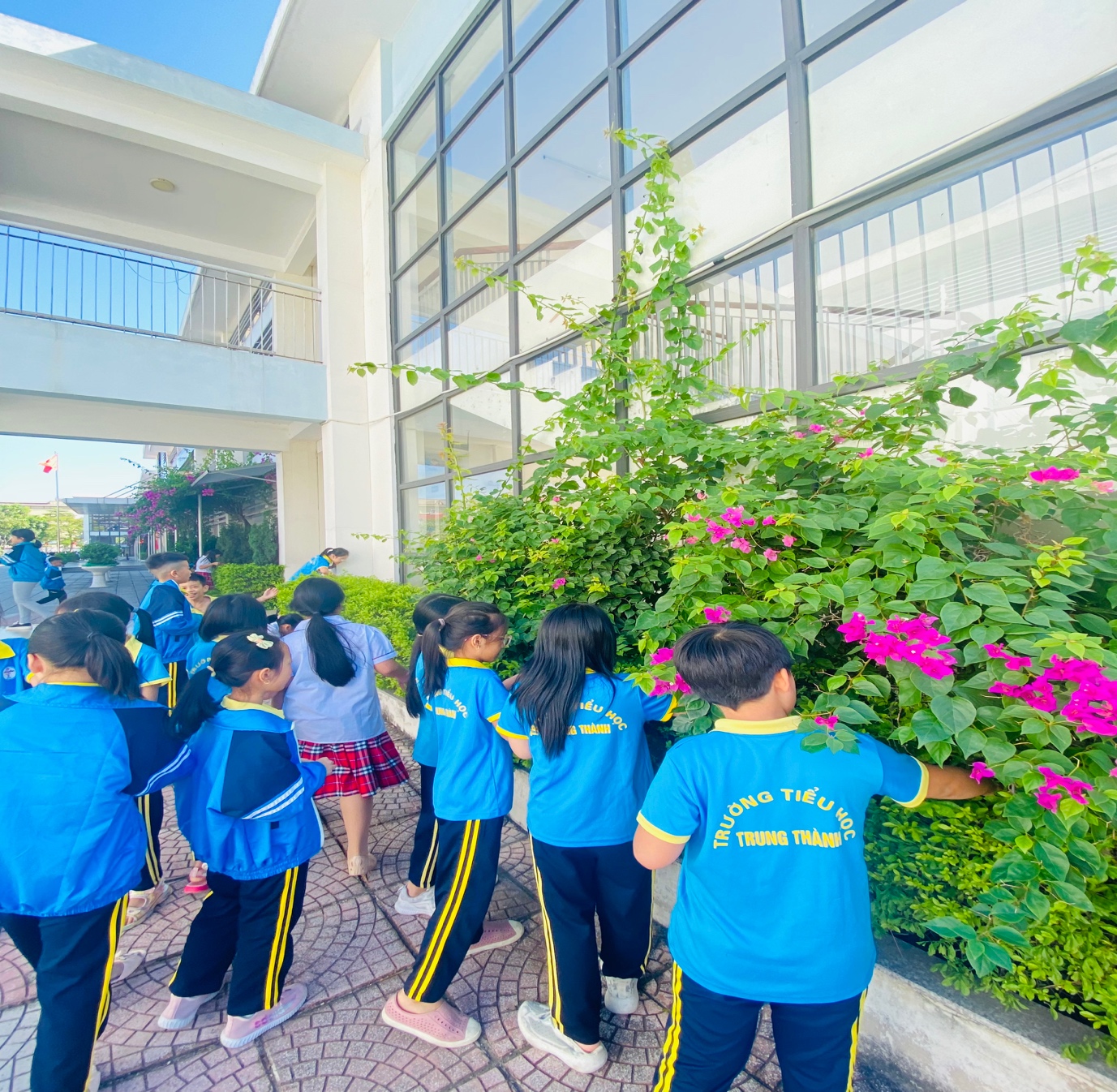 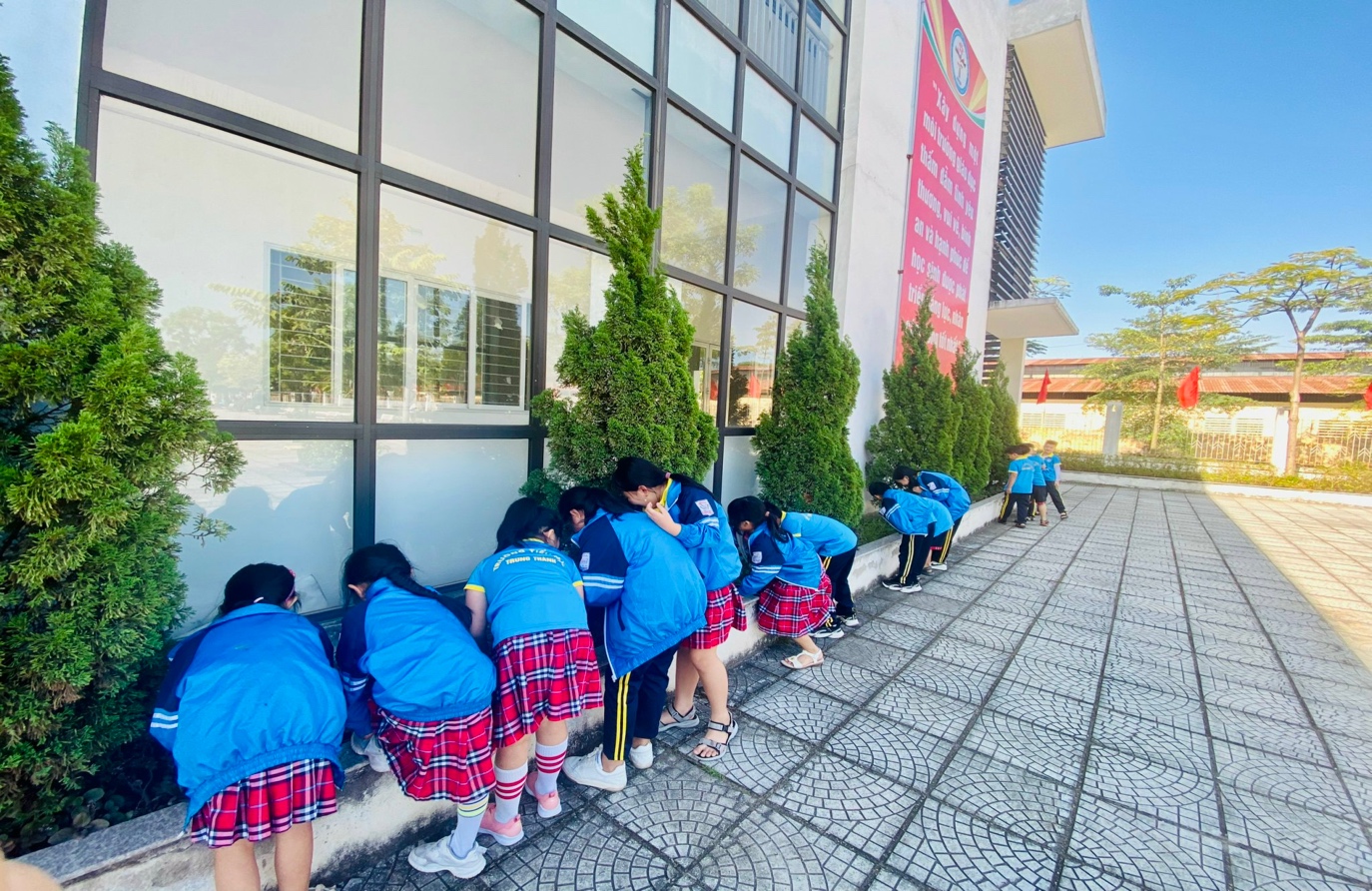 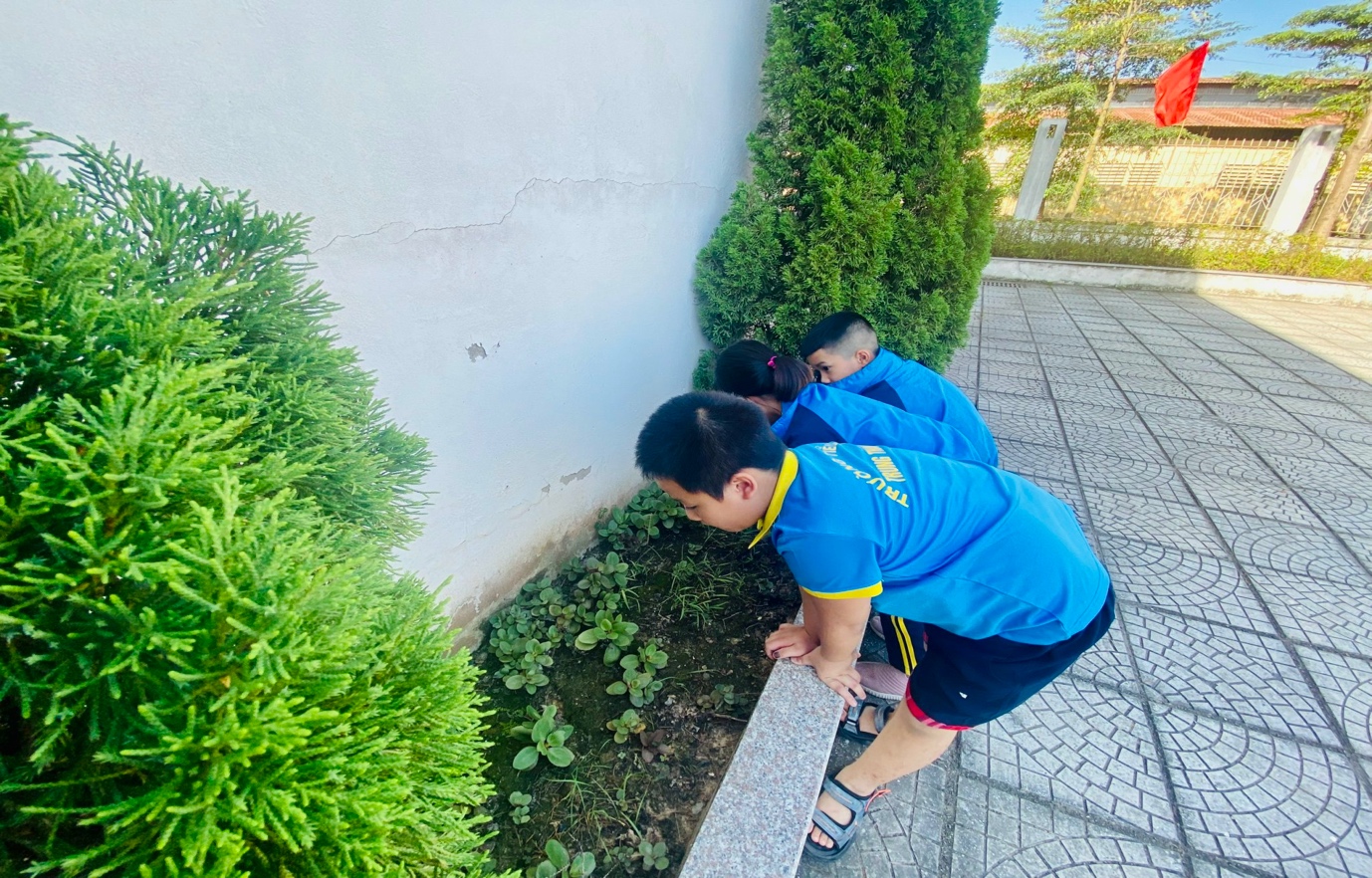 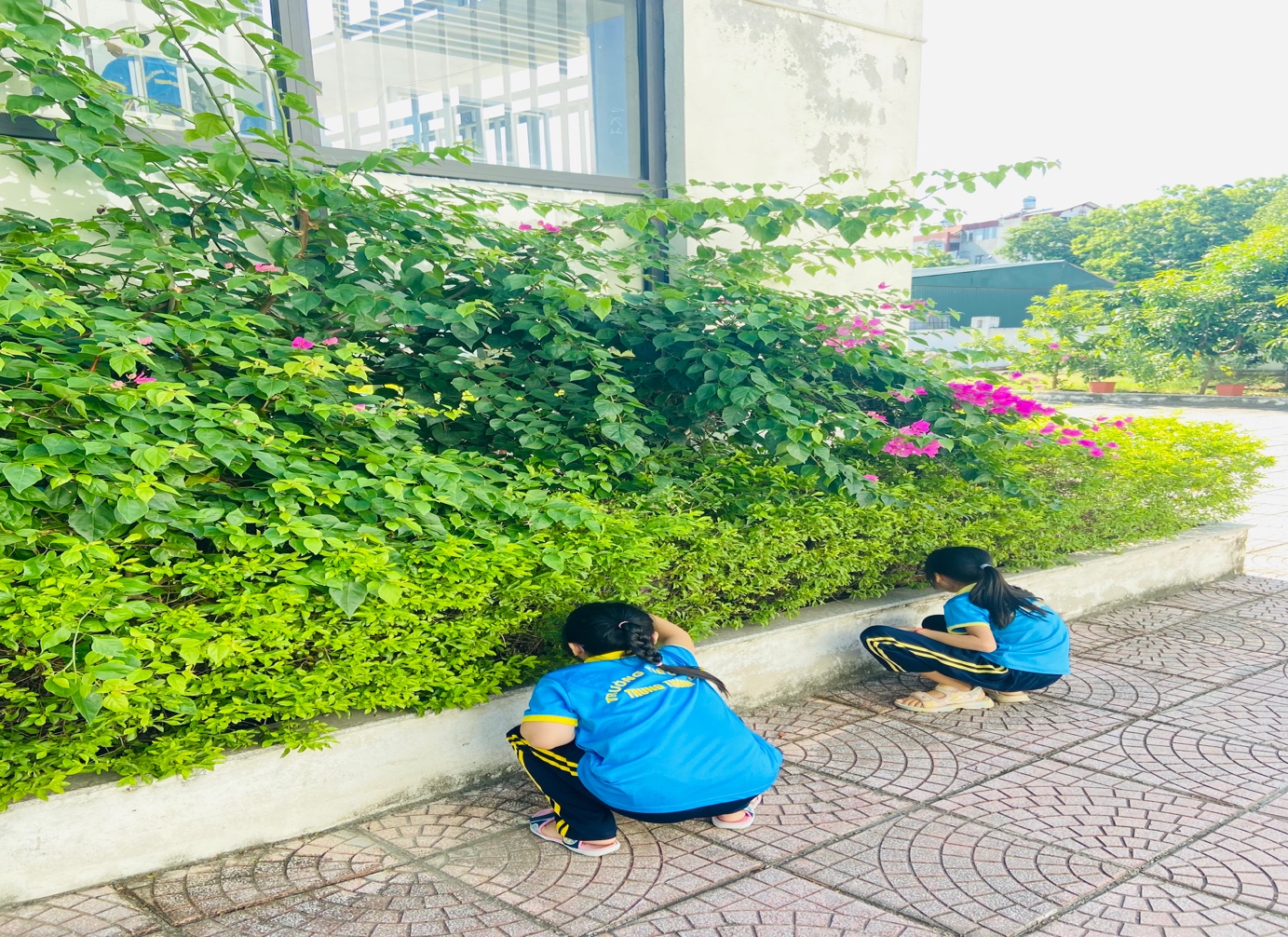 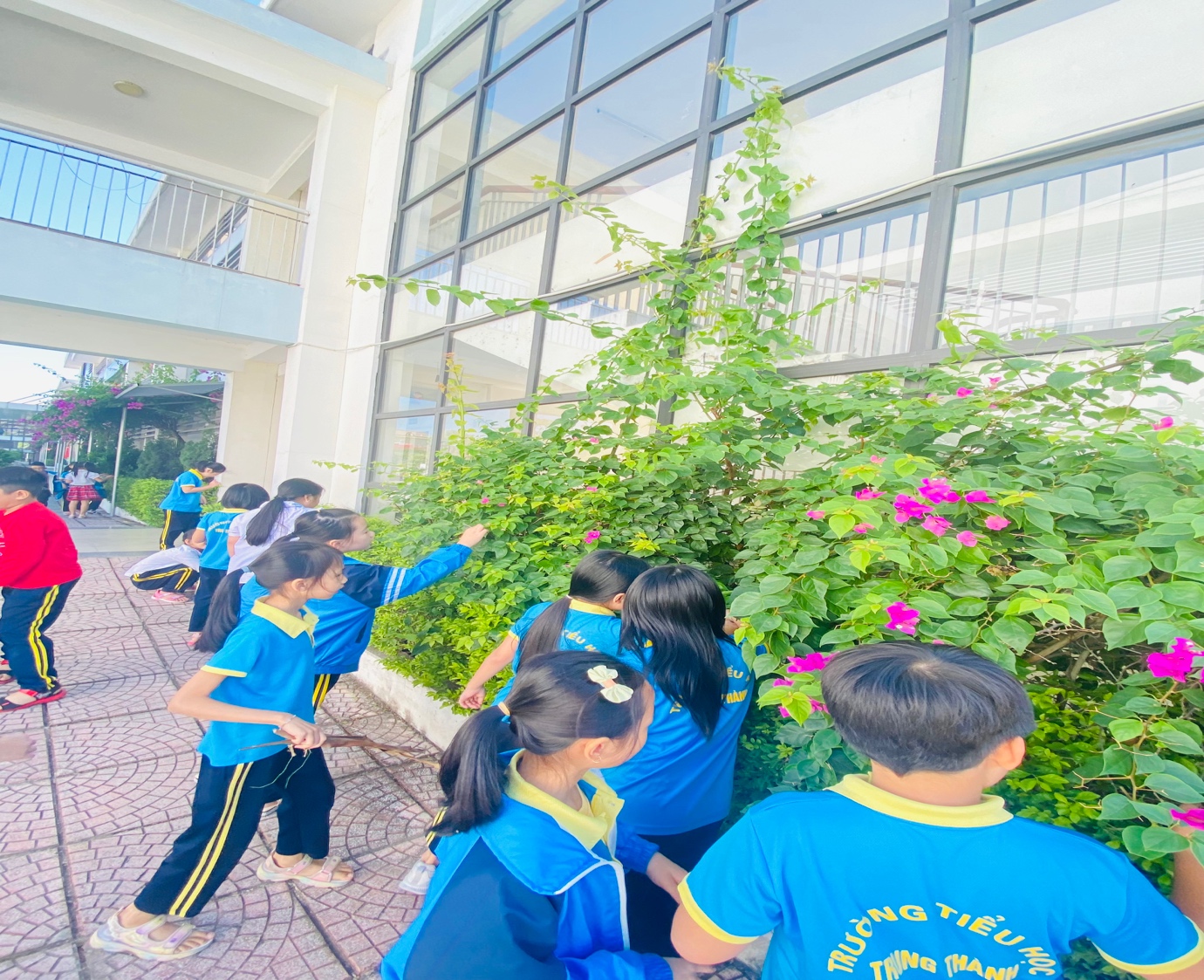 